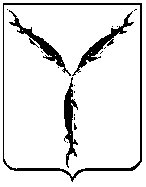 САРАТОВСКАЯ   ГОРОДСКАЯ   ДУМА РЕШЕНИЕ25.12.2018 № 45-334г. СаратовО внесении изменения в решение Саратовской городской Думы от 28.06.2018 № 36-280 «О плане работы Саратовской городской Думы и постоянных комиссий городской Думы на 2-е полугодие 2018 года»В соответствии со статьей 24 Устава муниципального образования «Город Саратов» Саратовская городская ДумаРЕШИЛА:1. Внести в решение Саратовской городской Думы от 28.06.2018 № 36-280 «О плане работы Саратовской городской Думы и постоянных комиссий городской Думы на 2-е полугодие 2018 года» (с изменением от 25.10.2018 № 41-302) следующее изменение:1.1. Пункт 8 Приложения 4 исключить.2.    Настоящее решение вступает в силу со дня его принятия.Председатель Саратовской городской Думы                                                                 Малетин В.В.